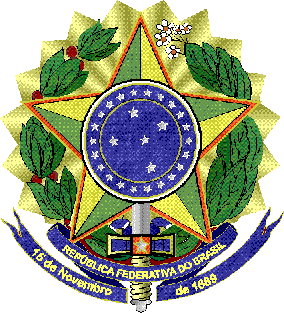 EXAME DE QUALIFICAÇÃO Aluno(a):Título do Trabalho:Avaliação da Minuta: (  ) Aprovado(a)  (  ) Reprovado(a)Considerações sobre o projeto examinado (utilize quanto espaço for necessário):Local e data.Nome e assinatura dos avaliadores:_____________________________________________________________________________________________________________________________________________________________________________________________________________________________________________________________________________________________